石門雕塑中心－場地租借申請辦法為協助貴單位有效使用場地及設備,僅述使用及服務規範如下,感謝您的支持與合作。 專人洽詢時間:週一至週五 10:00-12:00 與 13:30-18:00。 (若事前需場勘, 請先來信或電洽預約) 一、 場地預約流程與承租須知: STEP 1 線上預約 請先至官方網站查詢可租用時段，若有合適的場地與時段,歡迎來信或致電預約。 STEP 2 本中心收到預約申請後,將回電確認時段與場地。STEP 3 現場場勘需預約,未預約者恕不提供臨時場勘服務。 STEP 4 如確認租用,填寫「場地租用確認表」並簽署「場地租借申請辦法同意書」。 申請單位若為個人則需提供身分證影本,單位須提供登記證影本。 STEP 5 訂金付款完成,預訂成功 。訂金為場地租借費用及押金,須於簽約三日內繳交,始可保留使用時段。 二、 付款方式: 口頭、Email、書面、線上訂單...等各式洽詢皆不保留檔期,須於訂金繳付  後才會提供檔期保留服務,未付訂金者不保留檔期。     場地之「預約訂金」得以「現金」或「匯款」方式作事先繳納。  戶 名| 社團法人台灣環境雕塑協會 銀 行| 台新銀行-淡水分行 帳 號|  2089-01-0000454-2三、 場地取消: 因故取消場地預約,須於活動七日前以 E-mail 或書面通知,並依本中心之財務作業流程進行退款事宜,主動提供退款相關資訊。  活動舉辦七日內取消預訂,將不退還訂金。  如遇不可抗力之因素或不可歸責於雙方當事人之事由,如天災(依縣市政  府公告停班為準)、戰爭,因而導致場地之使用取消或變更,得與本中心重議檔期,如因此解約,相關已繳費用本中心會無息退還。  四、 場地使用規範: 本中心不提供場地佈置及場地恢復之服務, 請各單位自行預留時間場佈及撤場 租用場地時間,已包含會場佈置時間在內,若需額外時間或提早佈置,則 應照加時費規定另支付租金。若下一時段有其他單位使用則不得加時。  租借單位應善盡場地使用責任,租借期間如有設備或器材損壞,由租借單位負責修復,物品損害則照價賠償。  空間使用完畢需將環境整理乾淨,若環境髒亂將酌收 1,000 元清潔費。                 申請人 同意以上規範。 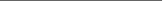                                   年       月         日  社團法人台灣環境雕塑協會∣石門雕塑中心  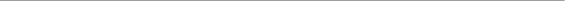 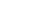 場地租用確認表場地租用確認表場地租用確認表場地租用確認表場地租用確認表申請編號填表日期____  年____  月____  日公司/單位名稱統一編號申請人姓名連絡電話 (O) 申請人姓名連絡電話 (M)電子信件通訊地址租用時間開始時間____年____月____日 ( 週___)  上午/下午/晚上 ____時____分____年____月____日 ( 週___)  上午/下午/晚上 ____時____分____年____月____日 ( 週___)  上午/下午/晚上 ____時____分租用時間結束時間____年____月____日 ( 週___ ) 上午/下午/晚上 ____時____分____年____月____日 ( 週___ ) 上午/下午/晚上 ____時____分____年____月____日 ( 週___ ) 上午/下午/晚上 ____時____分租用時間場佈時間____年____月____日 ( 週___)  上午/下午/晚上 ____時____分____年____月____日 ( 週___)  上午/下午/晚上 ____時____分____年____月____日 ( 週___)  上午/下午/晚上 ____時____分租用時間場復時間____年____月____日 ( 週___)  上午/下午/晚上 ____時____分____年____月____日 ( 週___)  上午/下午/晚上 ____時____分____年____月____日 ( 週___)  上午/下午/晚上 ____時____分租用時間其他活動名稱/內容活動類型/用途☐影像拍攝　☐講座/研討會　☐展覽　☐工作坊　☐企業活動　☐其他________☐影像拍攝　☐講座/研討會　☐展覽　☐工作坊　☐企業活動　☐其他________☐影像拍攝　☐講座/研討會　☐展覽　☐工作坊　☐企業活動　☐其他________☐影像拍攝　☐講座/研討會　☐展覽　☐工作坊　☐企業活動　☐其他________所需空間勾選☐創意交流交間　　☐戶外交流空間　 ☐景觀交流空間　 ☐藝心薈館
☐藝心舍☐創意交流交間　　☐戶外交流空間　 ☐景觀交流空間　 ☐藝心薈館
☐藝心舍☐創意交流交間　　☐戶外交流空間　 ☐景觀交流空間　 ☐藝心薈館
☐藝心舍☐創意交流交間　　☐戶外交流空間　 ☐景觀交流空間　 ☐藝心薈館
☐藝心舍活動人數工作人員_______ 人 / 到場參與人數_______ (預計) 人工作人員_______ 人 / 到場參與人數_______ (預計) 人工作人員_______ 人 / 到場參與人數_______ (預計) 人工作人員_______ 人 / 到場參與人數_______ (預計) 人特殊需求場地費用申請人簽名注意：除繳交此申請單外，需先支付「場地費用及押金」（於填完此單三日內付訂），才算完成預定場地手續。注意：除繳交此申請單外，需先支付「場地費用及押金」（於填完此單三日內付訂），才算完成預定場地手續。注意：除繳交此申請單外，需先支付「場地費用及押金」（於填完此單三日內付訂），才算完成預定場地手續。注意：除繳交此申請單外，需先支付「場地費用及押金」（於填完此單三日內付訂），才算完成預定場地手續。注意：除繳交此申請單外，需先支付「場地費用及押金」（於填完此單三日內付訂），才算完成預定場地手續。此表格由 石門雕塑中心填寫此表格由 石門雕塑中心填寫此表格由 石門雕塑中心填寫此表格由 石門雕塑中心填寫此表格由 石門雕塑中心填寫訂金收款日承辦人簽名